UPAYA MENINGKATKAN KEMAMPUAN KOMUNIKASI DAN HASIL BELAJAR MATEMATIKA SISWA DENGAN MENGGUNAKANMODEL PEMBELAJARAN SMALL GROUP DISCUSSIONDI KELAS VII SMP SWASTA MUHAMMADIYAH 3MEDAN T.A 2018/2019SKRIPSIOLEHHENDI MAULANA SYAHPUTRANPM. 151114025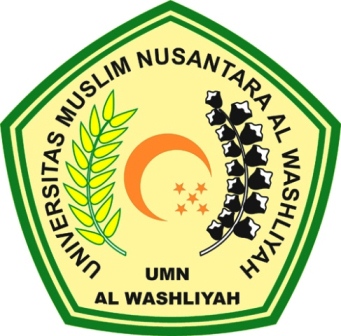 FAKULTAS KEGURUAN DAN ILMU PENDIDIKANUNIVERSITAS MUSLIM NUSANTARA AL WASHLIYAHMEDAN2019